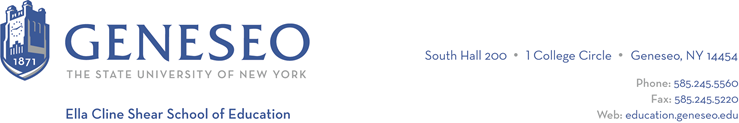 Hello,Below is the weekly newsletter from the Coordinator of Advisement, Certification, and Communication. You’ll find upcoming School of Education events, along with professional development and employment opportunities shared with the SOE Dean’s Office (we don’t vet any of these opportunities, we just post what’s shared with us). If you have any questions or would like to get in touch with the people or organizations offering opportunities, please don’t hesitate to ask. I’m happy to forward any information I have.Reminders:Students who are completing their program this semester or over the summer should submit the application for graduation in KnightWeb. This will move the process forward for your degree conferral. You need your degree before we can recommend you in TEACH! More graduation information is available on the Registrar’s website. Finishing your program in the spring or next fall? Don’t submit the application for graduation yet, you’ll get more information soon.Geneseo Event Highlights for Educators:The Council for Exceptional Children will be holding their annual Scholastic Book Fair on Monday, February 19th through Saturday, February 24th 9am-4:30pm. The Book Fair will be in the Fireside lounge in the Macvittie college union.This year GREAT Day will be Wednesday, April 24th. Abstracts are due on Friday, March 22nd and submissions are NOW OPEN! Our detailed abstract submission instructions will hopefully make the submission process go smoothly for students and for faculty sponsors. Details about different presentation types are available here. Employment Opportunities:Dansville Central School District is searching for a long-term Spanish high school teacher. For more information, contact Dave Moodie (High School Principal) at moodied@dansvillecsd.orgThe Gates Chili School District has multiple substitute positions available and are especially interested in those pursuing their Master’s Degree full-time and are looking for teaching experience.The TRiO program at Genesee Community College is hiring tutors for their summer program as well as for regents review. Pay is $25/hour. Reach out to Lisa Krause at GCC for more information at lckrause@genesee.edu. 